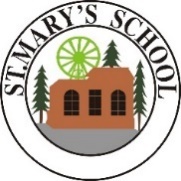         Be the BEST You Can Be